«Играем - правила дорожного движения запоминаем!»Работа по обучению детей правилам грамотного и безопасного поведения на улице должна быть систематической. Каждый взрослый должен знать правила дорожного движения для пешеходов и воспитывать дисциплинированных пешеходов в своих детях. Ведь правила дорожного движения едины для детей и взрослых. Усвоение знаний проще всего происходит в процессе игры. 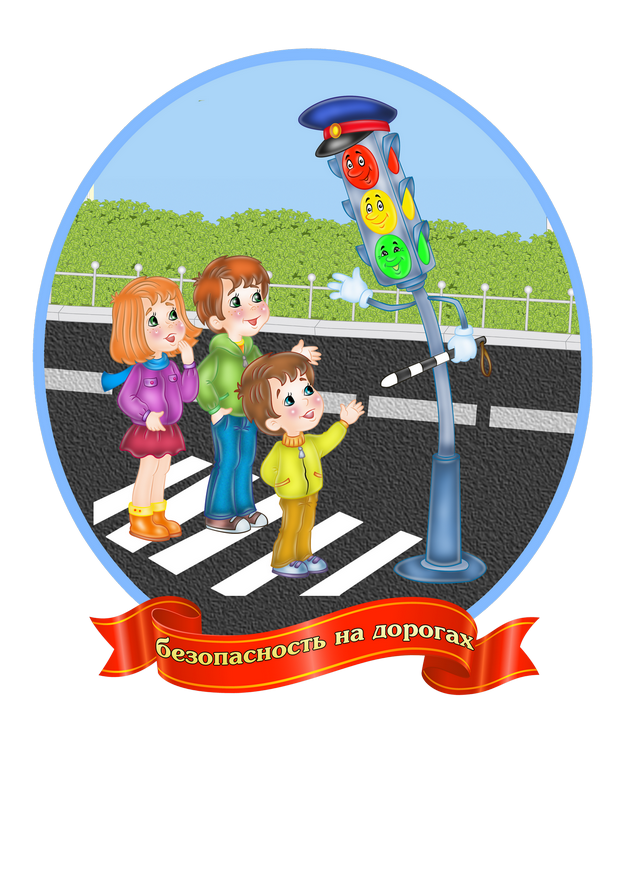 Игры-минутки – кратковременные занятия по безопасности движения. Цель этих «игр-минуток» состоит в том, чтобы повлиять на процесс формирования навыков поведения на улице во время движения по ней путём создания у детей соответствующей установки, ориентировки мышления в вопросах «дороги» и «безопасности». В процессе этих игр внимание детей переключается на вопросы безопасности путём разбора проблемного вопроса, где ребёнок получает элемент полезных сведений по безопасности движения, поданный в проблемной и занимательной форме. Например:- На какой сигнал светофора можно переходить улицу?- Как определить, далеко машина или близко?- Можно ли играть на тротуаре?- Если кто-то из взрослых пешеходов переходит проезжую часть улицы на красный сигнал светофора, можно ли следовать его примеру?- Почему опасно перебегать через проезжую часть?- Почему надо переходить улицу на перекрестке?- Легко ли остановить машину на скользкой дороге? и т.п.Настольные игры:- игра «Собери знак» - закрепляет знание дорожных знаков и правила их выполнения, развивает память, внимание, мышление.- игра «Узнай знак» - закрепляет знания детей о дорожных знаках.- «Азбука пешехода»- с помощью этой игры дети быстро узнают язык дорожных знаков и дорожной разметки. Учатся правильно и безопасно переходить улицу.- игра «Дорога» (детское домино) – дети учатся строить свою дорогу и быстро запоминают предупреждающие знаки.Подвижные и ролевые игры:- игра «Автогараж» - закрепляет знания о видах транспорта. Дети упражняются в умении различать дорожные знаки для водителей и пешеходов.- игра «Наша улица» - уточняет представления детей о правилах поведения на улице и закрепляет знания о правилах перехода проезжей части.- «Светофор» - на сигнал, подаваемый кругом определённого цвета, дети выполняют соответствующие этому знаку движения.- «Цветные автомобили» - дети учатся передвигаться по площадке, не задевая друг друга. Игра развивает внимание, наблюдательность и т.д.Чтение художественной литературы с яркими красочными иллюстрациями  о правилах дорожного движения дают детям возможность лучшего усвоения и запоминания материала: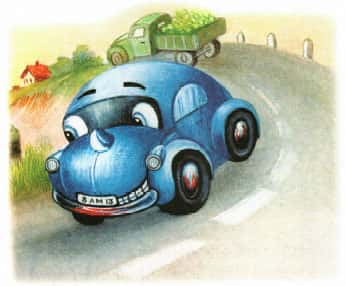 - «Умный Светофор» М.В. Дружининой, - «Автомобиль» Н. Носова,- «Моя улица», «Велосипед» С. Михалкова, - «Мяч» С. Маршака, - «Машины» В. Кожевникова и т.д.